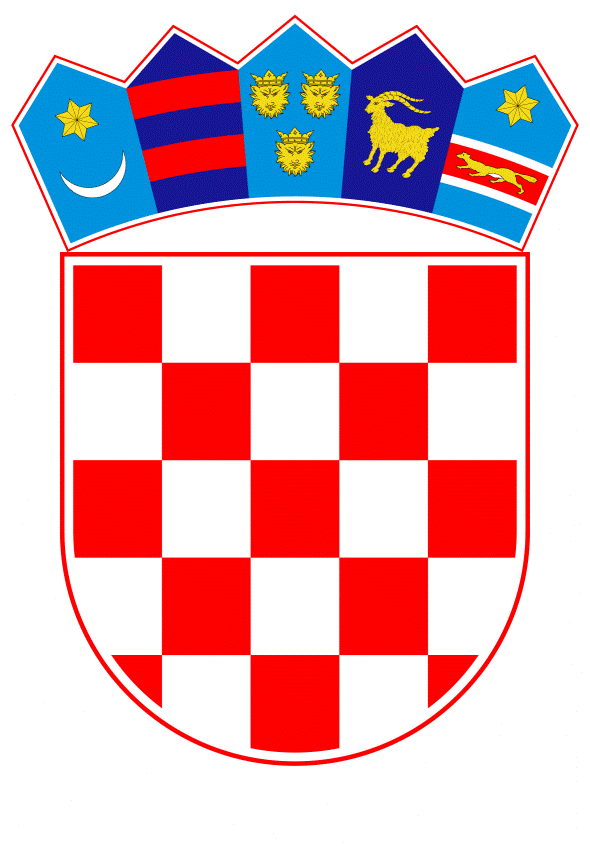 VLADA REPUBLIKE HRVATSKEZagreb, 2. lipnja 2023.______________________________________________________________________________________________________________________________________________________________________________________________________________________________Banski dvori | Trg Sv. Marka 2  | 10000 Zagreb | tel. 01 4569 222 | vlada.gov.hr									PRIJEDLOGVLADA REPUBLIKE HRVATSKE                         	Na temelju članka 120. stavka 4., a u vezi s člankom 121. stavkom 1. Zakona o proračunu („Narodne novine“, broj 144/21) i na temelju članka 31. stavka 2. Zakona o Vladi Republike Hrvatske („Narodne novine“, broj 150/11, 119/14, 93/16, 116/18 i 80/22), Vlada Republike Hrvatske je na sjednici održanoj ________________ 2023. godine donijelaO D L U K Uo davanju suglasnosti Općini Primošten za zaduženje kod OTP banke d.d., Split I.	Daje se suglasnost Općini Primošten za zaduženje kod OTP banke d.d., Split, u iznosu od 1.327.228,08 eura, s rokom otplate kredita od 15 godina (180 jednakih mjesečnih rata), uz fiksnu godišnju kamatnu stopu od 1,50% i jednokratnu naknadu za obradu zahtjeva u visini 0,20% od iznosa ugovorenog kredita.	Sredstva će se koristiti za financiranje kapitalnog projekta „Izgradnja doma za stare i nemoćne“, sukladno Odluci Općinskog vijeća o zaduženju za dugoročni kredit Općine Primošten, KLASA: 403-02/23-01/01, URBROJ: 2182-2-01-23-1 od 6. veljače 2023. i Izmjeni i dopuni Odluke o zaduženju za dugoročni kredit Općine Primošten, KLASA: 403-02/23-01/01, URBROJ: 2182-2-01-23-2 od 13. travnja 2023. godine.II.Radi ostvarenja zaduženja iz točke I. ove Odluke, zadužuje se Općina Primošten da izradi planove proračunske potrošnje za godine u kojima treba planirati sredstva za otplatu kredita.III.            Ova Odluka stupa na snagu danom donošenja. KLASA:URBROJ:  Zagreb,			   				PREDSJEDNIKmr. sc. Andrej PlenkovićOBRAZLOŽENJEOpćina Primošten podnijela je Ministarstvu financija zahtjev KLASA: 414-01/22-03/01, URBROJ: 2182/2-02-22-2 od 6. ožujka 2023. za dobivanje suglasnosti Vlade Republike Hrvatske za zaduženje kod OTP banke d.d., Split, u iznosu od 1.327.228,08 eura, s rokom otplate kredita od 15 godina (180 jednakih mjesečnih rata), uz fiksnu godišnju kamatnu stopu od 1,50% i jednokratnu naknadu za obradu zahtjeva u visini 0,20% od iznosa ugovorenog kredita.Sredstva će se koristiti za financiranje kapitalnog projekta „Izgradnja doma za stare i nemoćne“, sukladno Odluci Općinskog vijeća o zaduženju za dugoročni kredit Općine Primošten, KLASA: 403-02/23-01/01, URBROJ: 2182-2-01-23-1 od 6. veljače 2023. i Izmjeni i dopuni Odluke o zaduženju za dugoročni kredit Općine Primošten, KLASA: 403-02/23-01/01, URBROJ: 2182-2-01-23-2 od 13. travnja 2023. godine.Na temelju članaka 120. i 121. Zakona o proračunu (Narodne novine, br. 144/21), grad, općina i županija se mogu zadužiti za investiciju koja se financira iz njegova proračuna, ali godišnje obveze mogu iznositi najviše 20% ostvarenih prihoda u godini koja prethodi godini u kojoj se zadužuje, umanjenih za prihode iz članka 121. stavka 4. Zakona o proračunu.Ostvareni proračunski prihodi Općine Primošten u 2022. godini, umanjeni za prihode iz članka 121. stavka 4. Zakona o proračunu, iznosili su 3.957.301,40 eura. Udio godišnjeg obroka (anuiteta) traženog kredita u ostvarenim prihodima iznosi 2,51%, a ako se tomu pribroje godišnji anuiteti kredita iz prethodnih razdoblja, tada je ukupna obveza Općine 14,50%, što je u okviru Zakonom propisane granice.S obzirom na izneseno, Ministarstvo financija predlaže da Vlada Republike Hrvatske donese odluku o davanju suglasnosti za zaduženje Općine Primošten. Predlagatelj:Ministarstvo financijaPredmet:Prijedlog odluke o davanju suglasnosti Općini Primošten za zaduženje kod OTP banke d.d., Split